Pre-TreatmentNotify your practitioner of any medications you have used within the last 6 months.  Notify your practitioner if you have a history of perioral herpes.Immediately Before TreatmentRemove any make-up and/or lotions and make sure that the skin is dry in the area to be treated.Post-Treatment You may return to your normal daily activities immediately after your treatments.  Keep the area well moisturized with inert moisturizer. The area will change color in the days and weeks following treatment and may form a crust or a scab.  This is a normal occurrence during the healing process and should be allowed to slough off on its own. Do not rub, scratch or pick at the treated area to let the treated area naturally heal.Avoid extended sun exposure or tanning for one-month post treatment.  After the crusted pigmented skin layer sloughs off, use a broad spectrum UVA/UVB minimum of SPF 30.  Remember to reapply throughout the day.If the area becomes tender, reddened or shows signs of infection, please notify the office immediately.To achieve the best results, complete the full treatment schedule at the intervals recommended by your laser practitioner.Dr. ReVivajennz Med Spa418 S. Wagner Rd. Ann Arbor, MI 48103www.revivajennz.com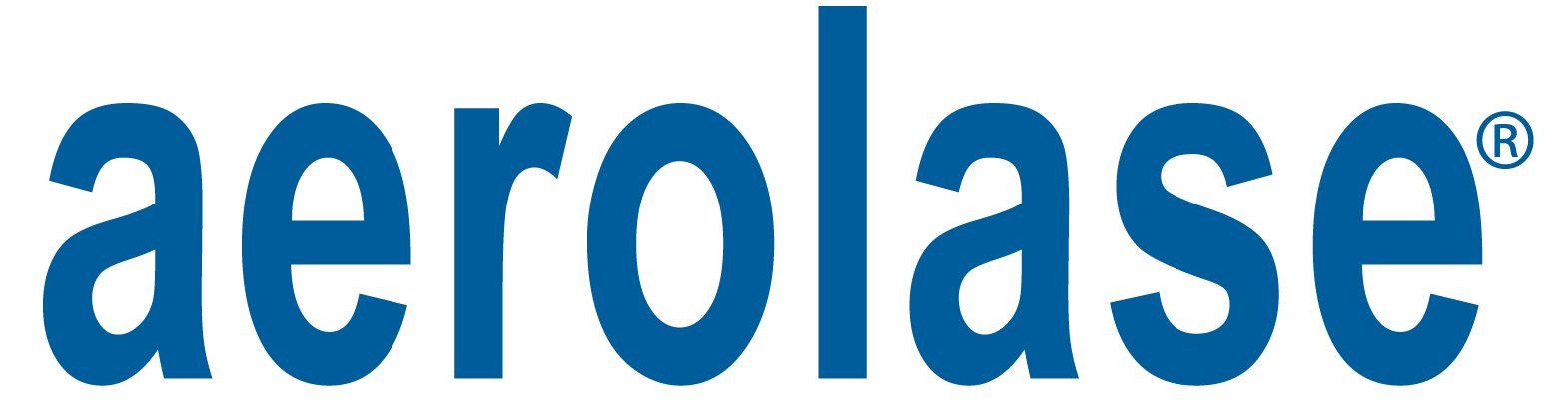 Dr. ReVivajennz SpaSun & Age Spot Laser Treatment Care Form